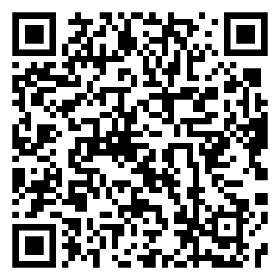 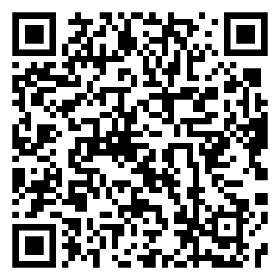 SOUTHWEST ATHLETICS BOOSTER CLUB SPORTS PASS PACKAGES 2023-24		     ONLINE PAYMENT OPTION ADDED! (transaction fee will be applied)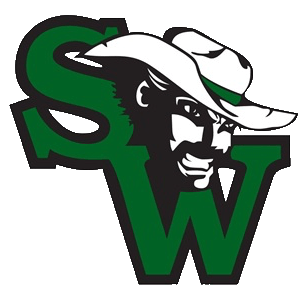 GAME DAY TICKETS are normally $7 each. Passes are good for every sport, every game, all school year (except Conference/State play-off games).Designate Holder of Pass…PLEASE PRINT CLEARLY!!!!!Package ASingle Adult Sports Pass$110.00. $93 Includes Athletic Booster Club Membership & SW magnetPackage BFamily Sports Pass Family of 2 $170.00  $144Family of 3 $195.00  $165Family of 4 $210.00  $178Family of 5 $220.00  $187Includes Athletic Booster Club Membership & SW magnet*** Additional passes for family members over 5 (including grandparents) add $15.00 each; list additional names on the back!Package CStudent or Grandparent ONLY Sports Pass$65.00  $55 Package DAthletic Booster Club Membership Dues ONLY(THIS DOES NOT INCLUDE ANY GAME PASSES) $50.00   $30Includes a SW magnet
Note: All Primary and Team Booster Club Officers are required to be members of the SW Athletic Booster ClubName:Name:Name:Package:Amt Pd:Phone #:Email:Email:Email:Make checks payable to: SWHS Athletics Booster Club Attn: B. ChristmanMake checks payable to: SWHS Athletics Booster Club Attn: B. ChristmanMake checks payable to: SWHS Athletics Booster Club Attn: B. Christman4364 Barrow Road, High Point, NC 272654364 Barrow Road, High Point, NC 272654364 Barrow Road, High Point, NC 27265Designate $20 of membership fee to: Designate $20 of membership fee to: Designate $20 of membership fee to: (please note Mens or Womens if applicable)(please note Mens or Womens if applicable)(please note Mens or Womens if applicable)Please list family members for Package B (circle Student/Adult below)Please list family members for Package B (circle Student/Adult below)1Student/Adult2Student/Adult3Student/Adult4Student/Adult5Student/Adult